MONDAYRHYME TIME UNITRead AloudPete the Cat and the Itsy Bitsy Spider By James Dean Link to Read Aloudhttps://www.youtube.com/watch?v=0lq-SoISvmkGross MotorHumpty Dumpty Gross Motor GameUse a chair to play the game similar to "Simon Says" by drawing from the pile of cards and directing the child on what to do. Or you can use your screen and pick a card and follow the instructions. For example: stand in front of the chair, stand behind the chair, go under the chair, go through the chair, go around the chair, stand between two chairs, etc. This is not only great for gross motor skills but will also help build your child's vocabulary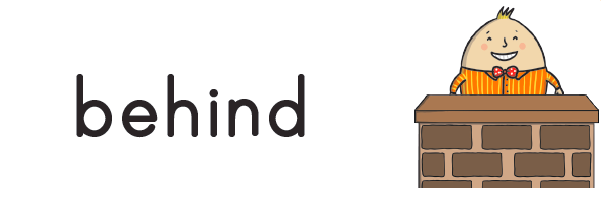 SongFun ActivityOne, Two, Buckle My Shoe One, two, buckle my shoe. (Pretend to tie shoe)Three, four, shut the door. (Clap hands) Five, six, pick up sticks. (Pretend to pick sticks up)Seven, eight, lay them straight. (Move arms in a “smoothing” motion)Nine, ten, a big fat hen. Use arms to create a round bellySpider Activity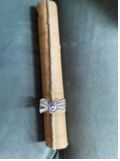 Paper Towel roll  YarnSpiderCut up the yarn double the length of the tube.  Feed the yarn through the tube and tie off so it goes in a circle through the tube.Draw a spider and attach to the string. Pull the string up and down to make the spider craw up the waterspout or fall down the spout.GET MOVINGGet moving inside or outside in your yard! So get outside, safely, when you can.